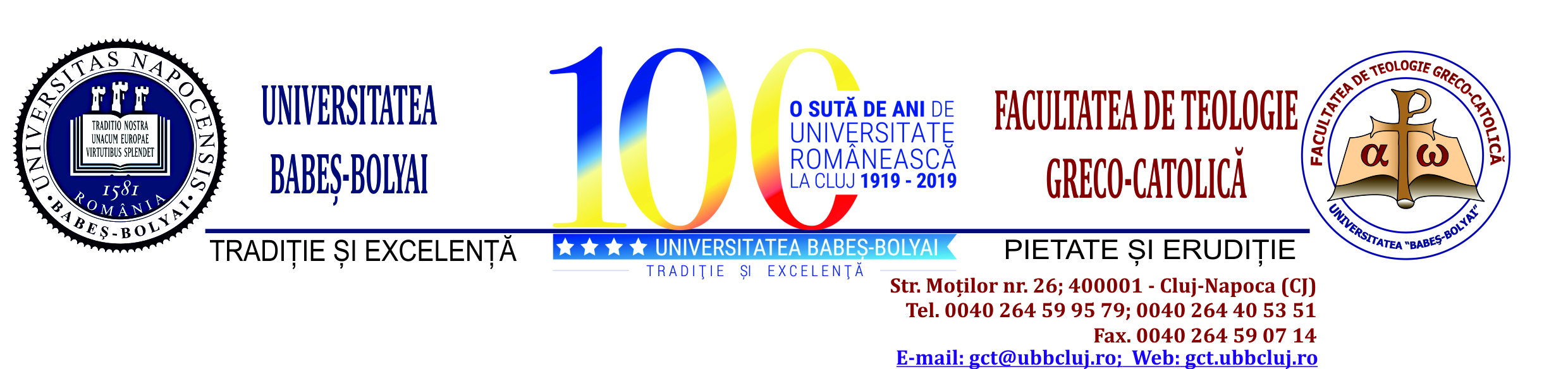 PROGRAMAREA EXAMENELORSESIUNEA de RESTANȚEIULIE 2019NIVEL LICENȚĂ  și MASTERNOTĂ: Vă rugăm să anunțați profesorilor partciciparea la data de examinare la care veți fi prezenți! DIRECTOR DE DEPARTAMENTPr. dr. Anton RUSDATAProfesor / Disciplina(forma de examinare)DataexamenOraSalaLuni08.07.2019Pr. conf. dr. William BLEIZIFFERAnii I – III, nivel LICENȚĂșiAnul I, nivel MASTER16,00Anul IIILuni08.07.2019Pr. lect. dr. Anton RUSAnii I – III, nivel LICENȚĂșiAnul I, nivel MASTER16,00Anul IIMarți09.07.2019Pr. dr. Zaharie PINTEAAnii I – III, nivel LICENȚĂșiAnul I, nivel MASTER16,00Anul IIMarți09.07.2019Lect. dr. Ciprian GHIȘAAnii I – III, nivel LICENȚĂșiAnul I, nivel MASTER16,00Anul IMarți09.07.2019Pr. lect. dr. Călin PAȚULEAAnii I – III, nivel LICENȚĂșiAnul I, nivel MASTER16,00Anul IIIMiercuri10.07.2019Pr. prof. dr. Cristian BARTAAnii I – III, nivel LICENȚĂșiAnul I, nivel MASTER16,00Anul IMiercuri10.07.2019Pr. conf. dr. William BLEIZIFFERAnii I – III, nivel LICENȚĂșiAnul I, nivel MASTER16,00Anul IIIMiercuri10.07.2019Pr. conf. dr. Ioan MITROFANAnii I – III, nivel LICENȚĂșiAnul I, nivel MASTER16,00Anul IIJoi11.07.2019Pr. dr. Zaharie PINTEAAnii I – III, nivel LICENȚĂșiAnul I, nivel MASTER16,00Anul IIJoi11.07.2019Lect. dr. Ciprian GHIȘAAnii I – III, nivel LICENȚĂșiAnul I, nivel MASTER16,00Anul IJoi11.07.2019Pr. dr. Sorin RUSSUAnii I – III, nivel LICENȚĂșiAnul I, nivel MASTER16,00Master Vineri12.07.2019Pr. lect. dr. Călin PAȚULEAAnii I – III, nivel LICENȚĂșiAnul I, nivel MASTER16,00Anul IIVineri12.07.2019Lect. dr. Andreea MÂRZAAnii I – III, nivel LICENȚĂșiAnul I, nivel MASTER16,00Anul IVineri12.07.2019Conf. dr. Alin TATAnii I – III, nivel LICENȚĂșiAnul I, nivel MASTER16,00Anul IIISambătă13.07.2019Pr. lect. dr. Anton RUSAnii I – III, nivel LICENȚĂșiAnul I, nivel MASTER10,00Anul IISambătă13.07.2019Pr. conf. dr. Ioan MITROFANAnii I – III, nivel LICENȚĂșiAnul I, nivel MASTER10,00Anul III